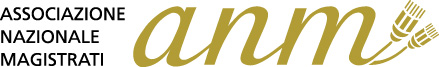 Sezione di _________________________________Conferimento deleghe per l’assemblea generale del 26 novembre 2023Deleghe a favore di ______________________________________________ per un totale di: ___________				(COGNOME e NOME)			         (totale deleghe)Deleganti:1) COGNOME e NOME		11) COGNOME e NOME2) COGNOME e NOME		12) COGNOME e NOME3) COGNOME e NOME		13) COGNOME e NOME4) COGNOME e NOME		14) COGNOME e NOME5) COGNOME e NOME		15) COGNOME e NOME6) COGNOME e NOME		16) COGNOME e NOME7) COGNOME e NOME		17) COGNOME e NOME8) COGNOME e NOME		18) COGNOME e NOME9) COGNOME e NOME		19) COGNOME e NOME10) COGNOME e NOME		20) COGNOME e NOME